BNVCTM Spring 2017 Conference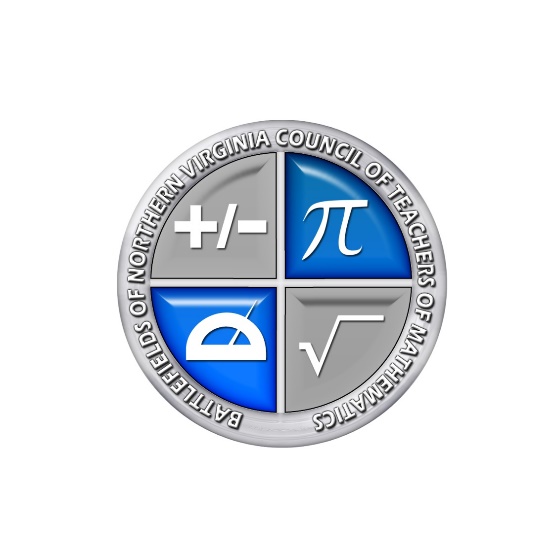 Equity in MathematicsSaturday, March 4, 20178 a.m. – 1:15 p.m. Benton Middle School7411 Hoadly Road, Manassas, VA 20112Conference Format:  The conference will consist of a key note and three sessions. Participants may choose to attend the breakout sessions as applicable/relevant.Registration: Pre-registration is highly encouraged and must be received by February 20, 2017. Refunds will not be available after this date. Continental breakfast will be served to all pre-registrants. On-site registrants are welcome at 7:45 a.m. on March 4, 2017. Recertification points:  All attendees will earn five Virginia Recertification points for attending the full conference. Presenters will earn 15 recertification points. PWCS employees must also register for MAT 702 in the online Professional Learning Catalog to receive your certificate. Out-of-county attendees will receive a documentation sheet as proof of attendance.  Please refer registration and recertification questions to meintskj@pwcs.edu.REGISTRATION Name: 							  Phone: 						School: 							  E-mail: 						Your grade band:	  K – 2 		  3 – 5 		  6 – 8 		  9 – 12 Please check one:	  $10.00 cash/check enclosed   	  I am presenting at this conference (fee paid)Please enclose a check for the full amount of fees made out to BNVCTM and return with this form by Monday, February 20, 2017 to Kelly Pratte, Swans Creek Elementary School, 17700 Wayside Dr., Southbridge, VA, 22026.